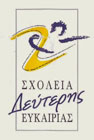  ΕΚΘΕΣΗ ΠΕΠΡΑΓΜΕΝΩΝ ΣΥΜΒΟΥΛΟΥ ΨΥΧΟΛΟΓΟΥ….. ΤΡΙΜΗΝΟΥΟΝΟΜΑΤΕΠΩΝΥΜΟ:	ΣΔΕ 	ΧΡΟΝΙΚΗ ΔΙΑΡΚΕΙΑ ΤΡΙΜΗΝΟΥ: ΑΠΟ ………….. ΕΩΣ 	                                                                                        ΗΜΕΡΟΜΗΝΙΑ:……………….ΥΠΟΓΡΑΦΗ